מעבדה מס' 3 
הפעלת נורת RGB על לפי ערך חיישן אורמטרת הניסוי:ישום תהליך בקרה בו מקבלים מידע מחיישן אור ושולטים בהדלקת נורת RGB  LED בהתאם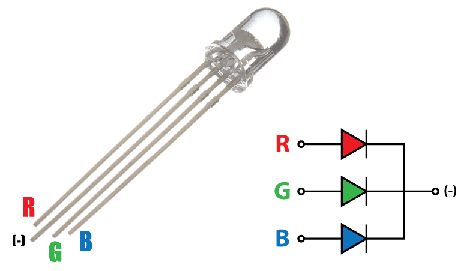 פרק א'. שאלות עיוניות.הסבר עקרון פעולה של נורת RGB ומה ההבדל מנורת LED רגילה?____________________________________________________________________________________________________________________________________________________________________________________________________________________הסבר מה זה אות PWM?
________________________________________________________________________________________________________________________________________________________________________________________________________________הרכב את המעגל: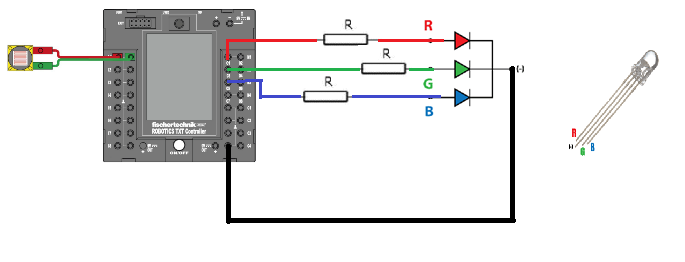 R=470Ω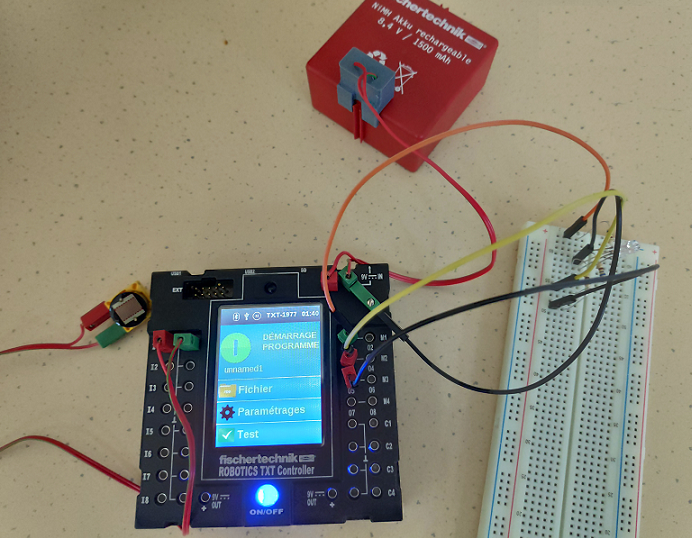 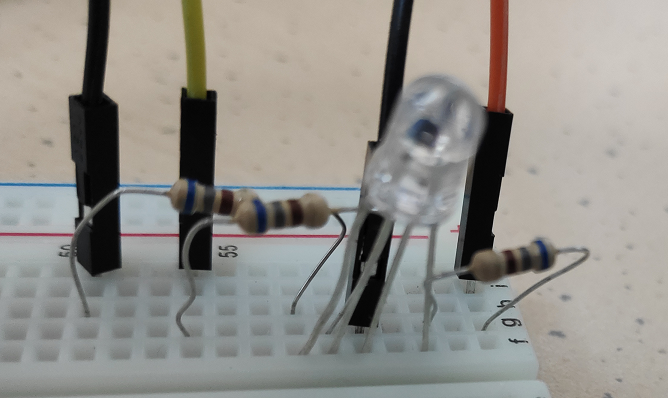 הפעל את התוכנה: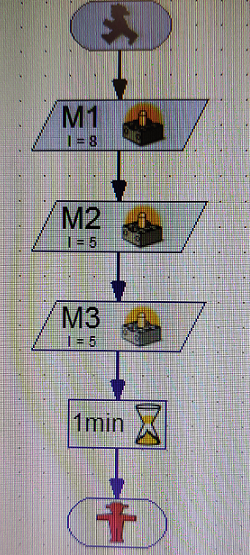 כאשר לפי החיבורים שלנו: אדום הוא 1M, ירוק 2M, כחול 3M.רשום/י את הערכים של PWM לצבעי קשת (ערכי ה PWM הם הערכים בין 1 ל 8 במנורה): אדום_____________כתום ____________צהוב  ____________ירוק _____________תכלת ____________כחול _____________סגול _____________פרק ב'. פעולות מעשיות.חבר את המעגל לפי האיור בסעיף 3:כתוב/י תכנית שמפעילה את נורת RGB לפי התאורה באופן הבא:אדום  - אור חזקירוק – תאורת החדרכחול – חושךשמור/י את הקובץ בשם lab31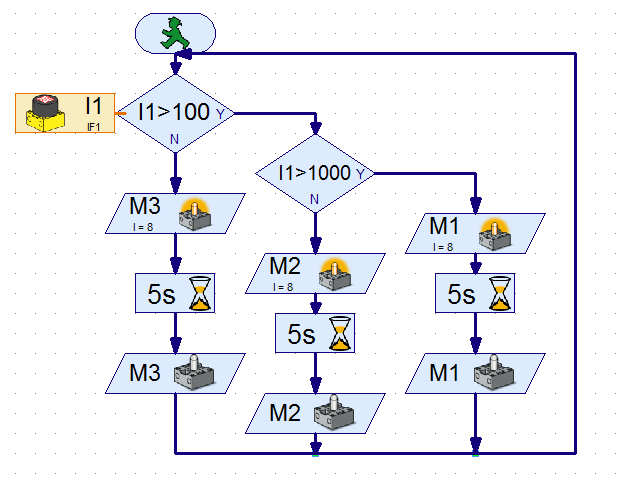 שנה את ערכי I בהתאם לצורך.בדוק את כל הסעיפים של דף העבודה בעזרת פנס לתאורה חזקה ונייר להחשכה ותקן לפי הצורך .מה מסקנותיך?אחרי שבדקת את כל הסעיפים קרא לבוחנ/ת לבדיקה.